Algebra II                                                             Name__________________________________Lesson 7-5 Solving Radical Equations                     Date___________________Hour__________Homework #3Solve. Check for extraneous solutions.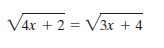 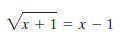                                                                              2) 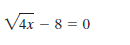 3)                                                                                4) 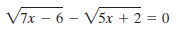 